令和5年　新人大会の結果報告　　　ソフトテニス部8/22-25に開催された2年生・1年生だけの新人大会に、文京高校からは男子3ペア・女子6ペアが出場し、女子2ペアが予選トーナメントを勝ち抜き、決勝トーナメントに進出しました。２ペア以上が決勝トーナメントに進出した都立高校は清瀬高校・雪谷高校と本校の3校だけでした。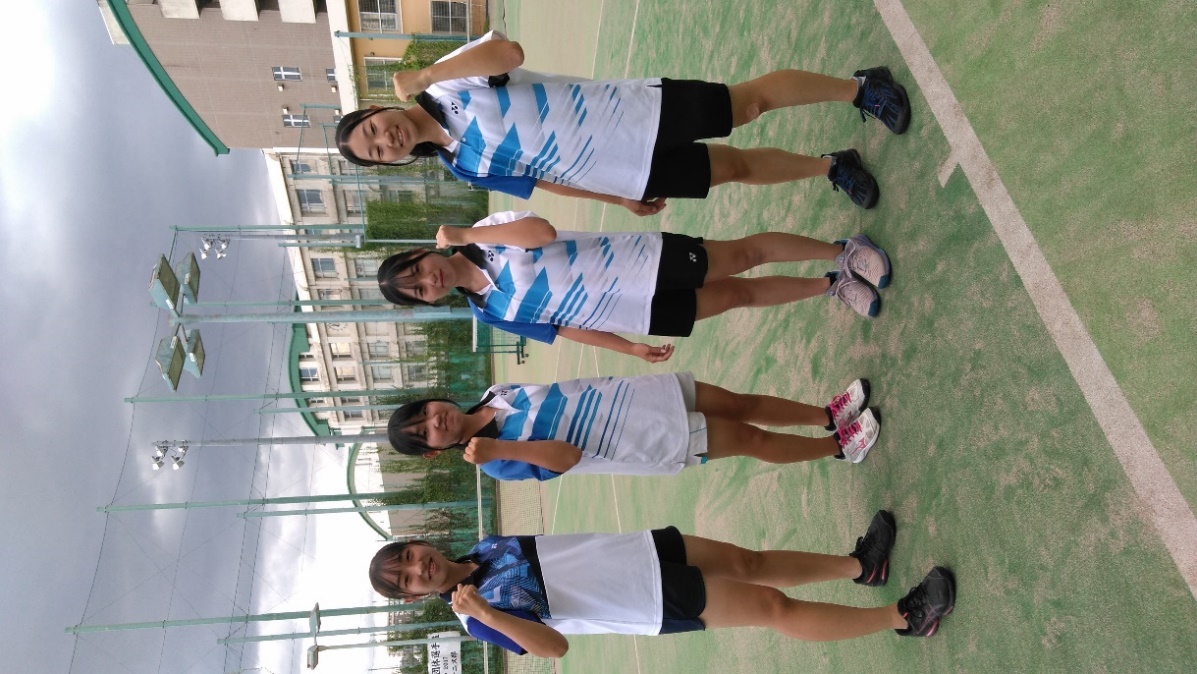 ３２本　　O・F　ペア（共に2年生）　昨年の新進大会に次いで2回目の決勝トーナメント進出です。　　　　32本入りは初。６４本　　A（2年）・K（1年）ペア　　　　　　初の決勝トーナメント進出です。皆様のご声援　ありがとうございます。